Elektrisch aankoppelwiel : Klaxon Klick ‘Power’
Website : https://www.klaxon-klick.com/en/VLAANDEREN : VIGO                    WALLONIË : ERGO HOME CONSULT
Biezeweg  13                                    Rue du Pont Neuf 2
9230 Wetteren                                  6238 Pont-à-Celles/Luttre            
+32 9 292 20 00                               +32 71 84 67 13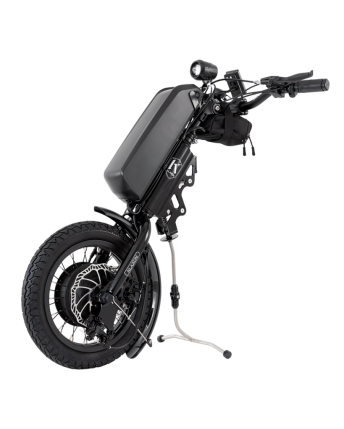 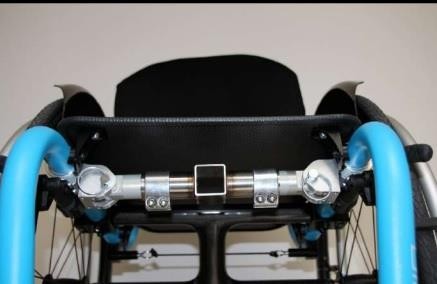 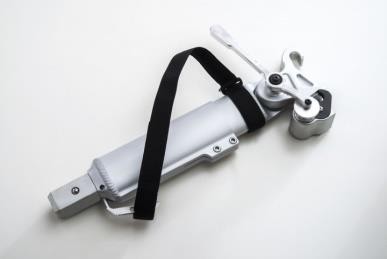 Wiel met steun             Bevestigingsbar                  MontagebarTechnische specificatie :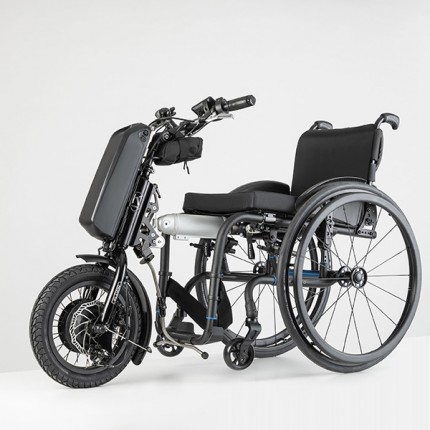 Motor  :  48V x 750W borsteloosWiel :     14” gladde of geruite bandBevestigingsbar : AluminiumRemmen : electronic brake system160 mmMaximum afmetingen  :  
W 50 cm x H 90 cm x D 40 cmGewicht :    8,5 Kg  (enkel het wiel zonder de batterij)Afstand batterij ‘race lite’ : 25 km  (snelheid 1, vlak terrein)Batterij : ‘race lite’: Lithium 48V x 5.8 Ah, 280Wh
Gewicht batterij    : 2.0Kg Display  Batterij oplader